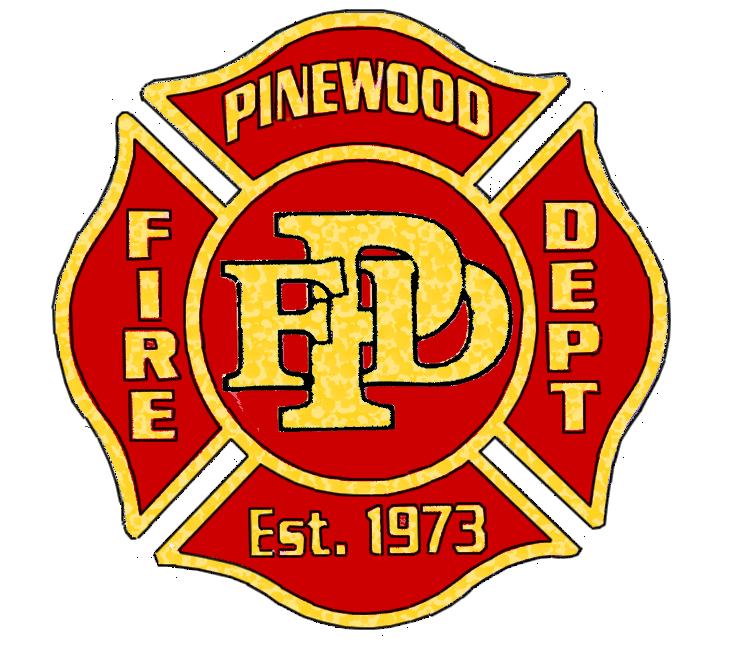 Board MeetingTuesday, January 16, 20183:00 pm at the Pinewood Fire Station 475 E. Pinewood Blvd., Munds Park, AZ 86017NOTICE OF MEETING AND POSSIBLE EXECUTIVE SESSION OF THE PINEWOOD FIRE DISTRICT BOARD OF DIRECTORSPursuant to A.R.S. § 38-431.02, notice is hereby given to the members of the Pinewood Fire District Board of Directors, and to the general public that the Pinewood Fire District Board will hold a meeting open to the public. The Pinewood Fire Districts Board of Directors may vote to go into executive session, which is not open to the public, for any item on the agenda pursuant to A.R.S. 38-431.03 (A). 1.	CALL TO ORDER & PLEDGE OF ALLEGIANCE 2.	ROLL CALL OF DISTRICT BOARD3.	ADMINISTRATIVE REMARKS4.	PRESENTATION, DISCUSSION AND VOTE: Presentation by Sarah Benatar, Coconino County Treasurer, on County run accounts and the possible move of Pinewood Chase Bank Accounts under the County Treasurer5. 	APPROVAL OF MINUTES OF MEETING: December 19, 20176.	CORRESPONDENCE7.	FINANCIAL REPORTS: Review and Discussion of December expenditures as presented8.	OFFICE MANAGER’S REPORT: Financial and Run Log Comparison Exception Reports9.	CHIEF’S REPORT:	A.	Response Exception Reports	B.	Update on Legislative Issues	C.	Operational Report10.	DISCUSSION AND VOTE: Re-do Pinewood Fire Department Website11.	CALL TO THE PUBLIC: Open call to the public for non-agenda items. No action will be taken on any subject not on the agenda. Limit of five (5) minutes each will be enforced.Next Meeting: Tuesday, February 20, 2018 at 3 P.M.Approved: ________________________________________By ______________________________________________     Posted: ___________________________________Barbara Timberman, Clerk of the Board